Los Deportes: Práctica # 4           Nombre: _______________________________	Español 1					          Fecha: __________________  Período: ______Lugares de deportes:  escribe la localidad (location) debajo.1.            2.        3.        4.        5. 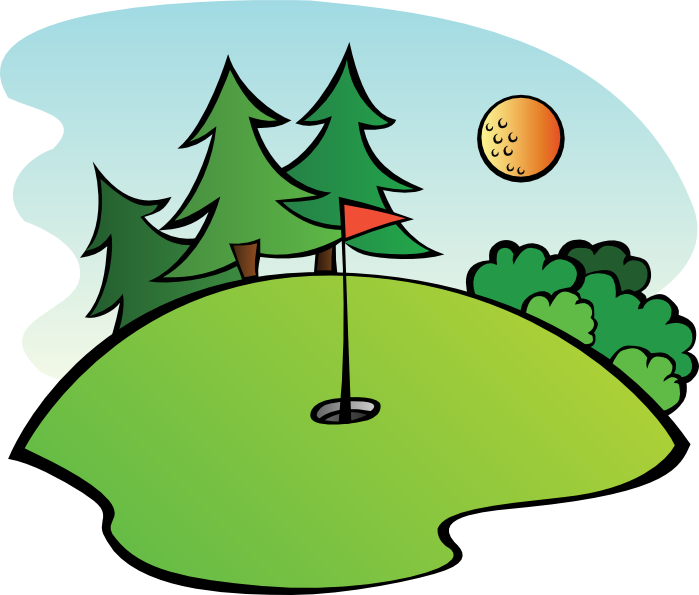 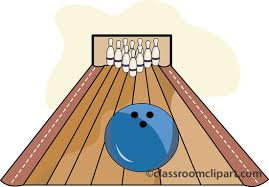 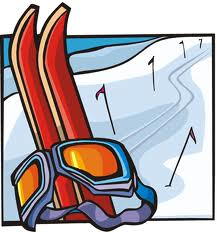 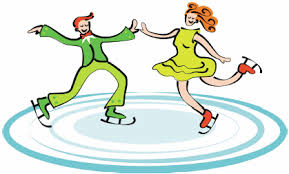 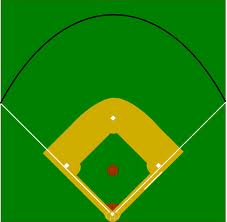 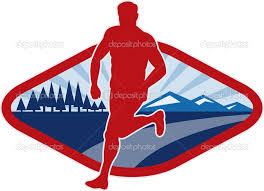 6.       7.           8.         9.        10.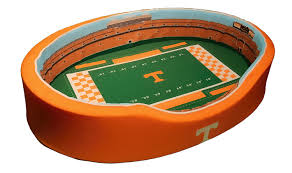 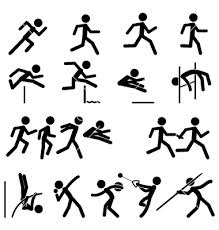 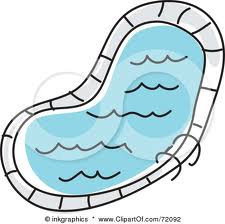 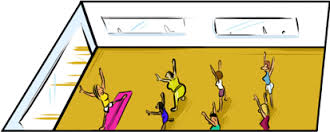 11.        12.         13.       14. 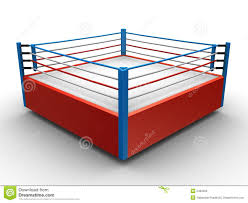 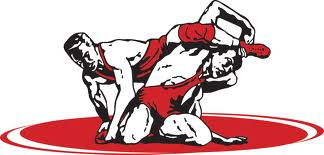 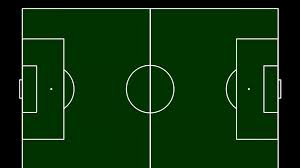 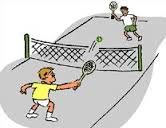 ________________________________________________________________________________________________________________________________________________________________________________________________________________________________________________________________________________________________________________________________________________Lugares de deportes:  escribe la localidad (location) donde el/la atleta practica los deportes siguientes.  ej: El beisbolista del colegio (high school) juega y compite en un(a) ___campo de béisbol.___El futbolista del colegio (high school) juega y compite en un(a) __________________________El futbolista americano del colegio (high school) juega y compite en un(a) ____________________El basquetbolista del colegio (high school) juega y compite en un(a) ________________________El beisbolista profesional juega y compite en un(a) __________________________Un(a) esquiador(a) esquía en un(a) __________________________Los/Las golfistas juegan al golf en un(a) __________________________El/La nadador(a) nada en un(a) __________________________Un(a) corredor de cross corre en un(a) __________________________Un(a) corredor de atletismo corre en un(a) __________________________Los/Las jinetes montan en un(a) __________________________La jugadora de boliche/bolos juega al boliche (a los bolos) en un(a) ________________________Los jugadores de hoquí patinan y compiten en un(a) __________________________	Las patinadoras patinan en un(a) __________________________Muchos partidos e competencias tienen lugar (take place) no adentro, sino (rather) ______________Una porrista anima en un(a) __________________________Los/Las ciclistas practican, montan, y compiten en un(a) __________________________Las luchadoras luchan y compiten en un _____________________  encima de una ____________